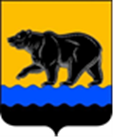 СЧЁТНАЯ ПАЛАТА ГОРОДА НЕФТЕЮГАНСКА16 мкрн., д. 23, помещение № 97, г. Нефтеюганск, Ханты-Мансийский автономный округ - Югра(Тюменская область), 628310, телефон: 20-30-54, факс: 20-30-63 е-mail: sp-ugansk@mail.ru_____________________________________________________________________________________ЗАКЛЮЧЕНИЕ на проект изменений в муниципальную программу 
«Развитие жилищной сферы города Нефтеюганска»Счётная палата города Нефтеюганска на основании статьи 157 Бюджетного кодекса Российской Федерации, Положения о Счётной палате города Нефтеюганска, утверждённого решением Думы города Нефтеюганска от 22.12.2021 № 56-VII, рассмотрев проект изменений в муниципальную программу города Нефтеюганска «Развитие жилищной сферы в городе Нефтеюганске» (далее по тексту – проект изменений), сообщает следующее:1. При проведении экспертно-аналитического мероприятия учитывалось наличие экспертизы:1.1. Департамента финансов администрации города Нефтеюганска на предмет соответствия проекта изменений бюджетному законодательству Российской Федерации и возможности финансового обеспечения его реализации из бюджета города Нефтеюганска.1.2. Департамента экономического развития администрации города Нефтеюганска на предмет соответствия:- проекта изменений Порядку принятия решения о разработке муниципальных программ города Нефтеюганска, их формирования, утверждения и реализации, утверждённому постановлением администрации города Нефтеюганска от 18.04.2019 № 77-нп «О модельной муниципальной программе города Нефтеюганска, порядке принятия решения о разработке муниципальных программ города Нефтеюганска, их формирования, утверждения и реализации» (далее по тексту – Порядок от 18.04.2019 
№ 77-нп):- программных мероприятий целям муниципальной программы;- сроков реализации муниципальной программы задачам;- целевых показателей, характеризующих результаты реализации муниципальной программы, показателям экономической, бюджетной и социальной эффективности;- требованиям, установленным нормативными правовыми актами в сфере управления проектной деятельностью.2. Представленный проект изменений соответствует Порядку от 18.04.2019 № 77-нп.3. Проектом изменений планируется:3.1. Целевой показатель «Количество молодых семей, получивших меры государственной поддержки для улучшения жилищных условий, семей» установить в 2022 году – 6 семей, целевое значение показателя на момент окончания реализации муниципальной программы 110 семей, в связи с уменьшением финансирования. В соответствии с распоряжением администрации города Нефтеюганска от 30.03.2022 № 103-р «Об утверждении плана мероприятий («дорожной карты») по передаче части полномочий из департамента жилищно-коммунального хозяйства администрации города Нефтеюганска, департамента образования и молодёжной политики администрации города Нефтеюганска в департамент муниципального имущества администрации города Нефтеюганска и проведении организационно-штатных мероприятий» (далее по тексту – распоряжение от 30.03.2022 № 103-р), распоряжением главы города Нефтеюганска от 31.03.2022 года № 14 «Об утверждении штатной численности и штатного расписания администрации города Нефтеюганска», в таблицу 1 внесены изменения, касающиеся исполнителей ответственных за достижение целевых показателей, в связи с переданными полномочиями ответственность перераспределена.3.2. Уменьшить финансовое обеспечение муниципальной программы на общую сумму 35 587,42151 тыс. рублей, в том числе:- за счёт средств федерального бюджета на сумму 333,98302 тыс. рублей;- за счёт средств окружного бюджета на сумму 6 323,97749 тыс. рублей;- за счёт средств местного бюджета на сумму 28 929,46100 тыс. рублей; 3.2.1. По мероприятию «Проектирование и строительство инженерных сетей для увеличения объёмов жилищного строительства» уменьшить объём финансирования за счёт средств местного бюджета на сумму 29 184,56500 тыс. рублей в связи с их перераспределением в муниципальные программы города Нефтеюганска: - «Развитие жилищно-коммунального комплекса и повышение энергетической эффективности в городе Нефтеюганске» в сумме 18 733,30300 тыс. рублей (департаменту жилищно-коммунального хозяйства администрации города Нефтеюганска);- «Защита населения и территории от чрезвычайных ситуаций, обеспечение первичных мер пожарной безопасности в городе Нефтеюганске» 
в сумме 10 451,26200 тыс. рублей (департаменту градостроительства и земельных отношений администрации города Нефтеюганска). 3.2.2. По мероприятию «Обеспечение жильём молодых семей государственной программы РФ «Обеспечение доступным и комфортным жильём и коммунальными услугами граждан РФ» соисполнителю департаменту образования и молодёжной политики администрации города Нефтеюганска, уменьшить бюджетные ассигнования в общей в общей сумме 7 008,39051 тыс. рублей (из них: средства федерального бюджета в сумме 333,98302 тыс. рублей, окружного бюджета в сумме 6 323,97749 тыс. рублей, местного бюджета 350,43000 тыс. рублей), в связи с корректировкой получателей субсидии. Финансовые средства в общей сумме 28 677,20148 тыс. рублей перераспределены соисполнителю департаменту муниципального имущества администрации города Нефтеюганска (далее по тексту – ДМИ) в связи с переданными полномочиями в соответствии с распоряжением от 30.03.2022 
№ 103-р. 3.2.3. По мероприятию «Улучшение жилищных условий отдельных категорий граждан» средства федерального бюджета в сумме 90 306,60000 тыс. рублей, перераспределены соисполнителю ДМИ в связи с переданными полномочиями, определёнными распоряжением от 30.03.2022 № 103-р.3.2.4. По мероприятию «Организационное обеспечение функционирования отрасли» ответственному исполнителю департаменту градостроительства и земельных отношений увеличить финансирование за счёт средств местного бюджета на сумму 605,53400 тыс. рублей на выплаты социального характера.4. Финансовые показатели, содержащиеся в проекте изменений, соответствуют расчётам, предоставленным на экспертизу.По итогам проведения экспертизы замечания и предложения отсутствуют.Председатель             							        С.А. Гичкина Исполнитель:инспектор инспекторского отдела № 1Татаринова Ольга АнатольевнаТел. 8 (3463) 20-39-48Исх. СП-452-2 от 17.06.2022